Чек-лист общественного родительского контроля №8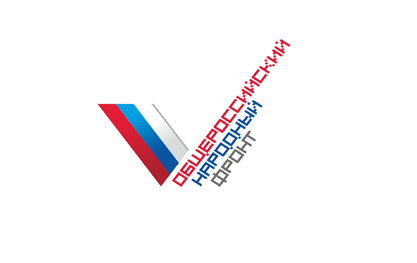 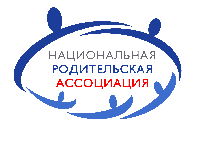 за организацией горячего питания в образовательной организацииНазвание организации: МОУ «СОШ №86»Руководитель организации: Лариса Анатольевна ВасильеваДата заполнения: 12.04.2024Поставщик питания ИП «Горбулин Виктор Владимирович»Участники проведения мониторингаДополнительные замечания:______________________________________________________________________________________________________________________________________________________________________________________________________________________________Предложения:_____________________________________________________________________________________________________________________________________________________________________________________________________________________________________________________________________________________________________________________________________________________________________________________Подписи участников мониторинга: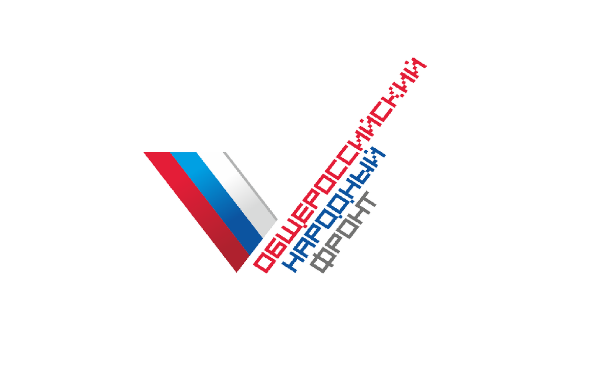 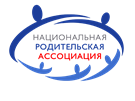 ФИОДолжностьЕлисеева О.Е.Социальный педагогЗленко Е.В.Представитель  организатора питания Сергушова Л.В.Представитель родительской общественности 7б классаБарабанова М.С.Представитель родительской общественности 3б классаГерасимова И.В.Представитель родительской общественности 3в класса председатель комиссии№Показатель качества/вопросыДаНет                           1.  Условия соблюдения обучающимися правил личной гигиены.                           1.  Условия соблюдения обучающимися правил личной гигиены.                           1.  Условия соблюдения обучающимися правил личной гигиены.                           1.  Условия соблюдения обучающимися правил личной гигиены.1Имеется ли доступ к раковинам для мытья рук? -да2. Имеется мыло, условия для сушки рук? - да3.Имеются средства для дезинфекции рук?- да4. Обучающиеся пользуются созданными условиями?- да                            2.Санитарно-техническое состояние обеденного зала.                            2.Санитарно-техническое состояние обеденного зала.                            2.Санитарно-техническое состояние обеденного зала.                            2.Санитарно-техническое состояние обеденного зала.1.Состояние обеденной мебели (без видимых повреждений). да2.Состояние обеденной посуды (без сколов, трещин).- да3.На столовых приборах и тарелках отсутствует влага (осуществляется прокаливание).-да4.Проведение уборки обеденного зала после каждого приема пищи с использованием моющих и дезсредств, а также проветривание.- да5.Инфраструктура обеденного зала обеспечивает условия для реализации буфетной продукции.- да6.Насекомые, грызуны или следы их жизнедеятельности в столовой не обнаружены.-да7.8.Обеденные столы чистые?- даВсе элементы и поверхности столовой легко обрабатываются.-да                                       3.Режим работы столовой.                                       3.Режим работы столовой.                                       3.Режим работы столовой.                                       3.Режим работы столовой.1.Имеется ли график приема пищи (продолжительность каждого приема не менее 20 минут)?- да2.Вывешено ли ежедневное цикличное меню в обеденном зале.-да3. Представление горячего питания обучающимся в соответствии с графиком, утвержденным директором.-да                        4.Соблюдение требований по организации питания детей.                        4.Соблюдение требований по организации питания детей.                        4.Соблюдение требований по организации питания детей.                        4.Соблюдение требований по организации питания детей.1.Наличие на сайте школы цикличного меню для всех возрастных групп, обучающихся (с 7 до 11 лет; с 12 и старше).-да2.Соответствует ли количество приемов пищи регламентированное цикличное меню режиму работы школы?-да3.В меню отсутствуют повторы в смежные дни? -да4.В меню отсутствуют запрещенные блюда и продукты? -да5. Есть ли в организации приказ о создании и порядке работы бракеражной комиссии? -да6.От всех партий приготавливаемых блюд снимается бракераж (с записью в бракеражном журнале не менее, чем тремя членами бракеража, исключая работников столовой). -да7.Выявлялись ли факты недопуска к реализации блюд и продуктов по результатам работы бракеражной комиссии за последний месяц?-нет8.Предусмотрена ли организация питания детей с учетом особенностей здоровья (сахарный диабет, пищевая аллергия). -да9.Факты исключения и замены отдельных блюд при сравнении фактического меню с утвержденным цикличным меню.-нет10.Информирование детей и родителей о здоровом питании. -да11.Организация питьевого режима (питьевые фонтанчики, бутилированная вода). -да12.Наличие сопроводительных документов, удостоверяющих качество и безопасность поступающих продуктов на пищеблок (деклараций, ветсвидетельств). -да13.Наличие журнала бракеража сырой продукции, своевременность его заполнения.-да                                   5. Культура обслуживания, соблюдение санэпидрежима.                                   5. Культура обслуживания, соблюдение санэпидрежима.                                   5. Культура обслуживания, соблюдение санэпидрежима.                                   5. Культура обслуживания, соблюдение санэпидрежима.1.Наличие спец.одежды у сотрудников? -да2.Состояние спец.одежды у сотрудников - (удовл.).3.Наличие средств индивидуальной защиты (масок), их правильное использование, средств для дезрук. -да4.Использование при раздаче одноразовых перчаток. -да5.Наличие дезсредств, инструкций к ним, правильное их использование и размещение в обеденном зале (недоступном для детей). -да6.Наличие личной медицинской книжки с пройденным медицинским осмотром, гигиеническим обучением и профилактическими прививками. -да7.Наличие профессионального образования у зав.производством и поваров. -да8.9.10.Имеется ли график уборки, проветривания помещений пищеблока. -даНаличие книги предложений и отзывов. -даНаличие салфеток на столах, подставок для столовых приборов, солонок. -да               6.Оценка готовых блюд.               6.Оценка готовых блюд.               6.Оценка готовых блюд.               6.Оценка готовых блюд.1.Внешний вид и подача горячего блюда эстетичны, вызывают аппетит. -да2.Органолептические показатели пищевой продукции по результатам дегустации блюда или рациона из меню текущего дня (вкусно, не вкусно).-вкусно3.Соответствие веса порций цикличному меню. -да4.Температура подачи горячего блюда, приготовление соответствует технологической карте (соблюдены)? - соблюдены5.Имелись ли факты выдачи остывшей пищи?-нет6. Удовлетворенность ассортиментом и качеством по результатам выборочного опроса детей при наличии согласия их родителей. -да7.Объем пищевых отходов после приема пищи, их учет. -да8. Наличие лабораторно-инструментальных исследований качества и безопасности, поступающих пищевых продуктов и готовых блюд. -даЕлисеева О.Е.Зленко Е.В.Сергушова Л.В.Барабанова М.С.Герасимова И.В.